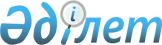 Мәслихатының 2018 жылғы 4 маусымдағы № 206 "Қазақстан Республикасының жер заңнамасына сәйкес пайдаланылмайтын ауыл шаруашылығы мақсатындағы жерге жер салығының базалық мөлшерлемелерін он есеге арттыру туралы" шешімінің күші жойылды деп тану туралыҚостанай облысы Ұзынкөл ауданы мәслихатының 2022 жылғы 16 ақпандағы № 116 шешімі. Қазақстан Республикасының Әділет министрлігінде 2022 жылғы 23 ақпанда № 26896 болып тіркелді
      "Құқықтық актілер туралы" Қазақстан Республикасының Заңының 27-бабының 2-тармағына сәйкес, Ұзынкөл аудандық мәслихаты ШЕШТІ:
      1. Мәслихатының "Қазақстан Республикасының жер заңнамасына сәйкес пайдаланылмайтын ауыл шаруашылығы мақсатындағы жерге жер салығының базалық мөлшерлемелерін он есеге арттыру туралы" 2018 жылғы 4 маусымдағы № 206 (Нормативтік құқықтық актілерді мемлекеттік тіркеу тізілімінде № 7856 болып тіркелген) шешімінің күші жойылды деп танылсын.
      2. Осы шешім 2022 жылғы 1 қаңтардан бастап қолданысқа енгізіледі.
					© 2012. Қазақстан Республикасы Әділет министрлігінің «Қазақстан Республикасының Заңнама және құқықтық ақпарат институты» ШЖҚ РМК
				
      Ұзынкөл аудандық мәслихатының хатшысы 

А. Бараншина
